Администрация Надейковичского сельского поселения напоминает: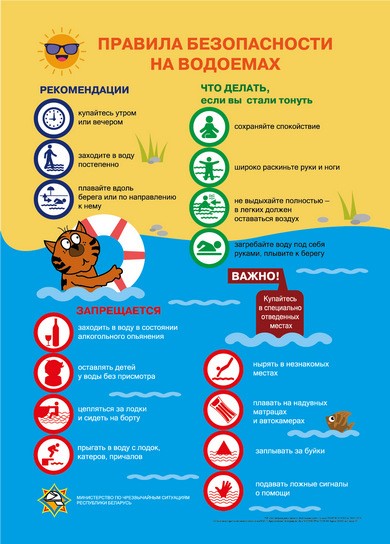 Информационный материал от Администрации Надейковичского сельского поселения по профилактике детского травматизма и гибели детейПамятка по мерам безопасности при купании в водоемахНа водоемах запрещается:купание в местах, где выставлены щиты (аншлаги) с предупреждениями и запрещающими надписями;купание в необорудованных, незнакомых местах;заплывать за буйки, обозначающие границы плавания;подплывать к моторным, парусным судам, весельным лодкам и к другим плавсредствам;прыгать в воду с катеров, лодок, причалов, а также сооружений, не приспособленных для этих целей;купаться в состоянии алкогольного опьянения;играть с мячом и в спортивные игры в не отведенных для этих целей местах, а также допускать в воде шалости, связанные с нырянием и захватом купающихся;подавать крики ложной тревоги;плавать на досках, бревнах, лежаках, автомобильных камерах, надувных матрацах.Меры обеспечения безопасности детей на водеВзрослые обязаны не допускать:одиночное купание детей без присмотра;купание в неустановленных местах;катание на неприспособленных для этого средствах, предметах.Все дети должны помнить правила:купаться только в специально отведенных местах;не подплывать к близко идущим судам, лодкам и не допускать шалостей на воде;не подавать ложных сигналов тревоги, не плавать на надувных матрацах, камерах, досках;не нырять в воду в незнакомых местах, с лодок, крутых берегов, причалов;не купаться в воде при температуре ниже +18°С;не бросать в воду банки, стекло и другие предметы, опасные для купающихся;купаться только в присутствии старших.Администрация Надейковичского сельского поселения напоминает:И вода бывает опаснойНаступает самое прекрасное и теплое время -  лето. В жаркую пору больше всего хочется проводить время на берегу озера или речки. К тому же, плавание – это ещё и прекрасная возможность совместить приятное с полезным! А для того, чтобы отдых приносил только удовольствие, не стоит забывать об основных правилах безопасности.После того как вы приехали на речку или озеро, проведя много времени в дороге, не стоит сразу бросаться в воду. Необходимо немного отдохнуть, успокоиться и остыть, только после этого можно идти купаться. Одна из проблем во время плавания – это чувство меры, которое многие теряют, забывая, что долгое пребывание в воде приводит к переохлаждению организма. Если Вы почувствовали озноб, надо немедленно выйти на берег и сделать короткую, но энергичную пробежку.Не ныряйте с разбегу, заходите в воду постепенно, чтобы дать телу привыкнуть к перепаду температур и избежать спазмов кровеносных сосудов. Если вы много времени провели на солнце, не спешите: отойдите в тень, остыньте и только потом идите плавать. Не стоит купаться натощак или сразу после еды. Делать это лучше через полтора часа после приема пищи. Ни в коем случае не заходите в воду во время грозы! Если плаваете плохо, держитесь поближе к берегу, чтобы в любой момент коснуться дна ногами.Ещё одна опасность, которая может возникнуть на Вашем пути – водоворот. В таком случае следует набрать побольше воздуха в легкие, погрузиться в воду и, сделав рывок в сторону течения, всплыть на поверхность. Если же Вы попали в сильное течение, не плывите против него: используйте течение, чтобы приблизиться к берегу. И, наконец, самое страшное, что может произойти – Вы начали тонуть. Держать себя в руках в данной ситуации очень сложно, однако необходимо. Не барахтайтесь, успокойтесь и перевернитесь на живот или на спину, раскиньте как можно шире руки и ноги – так вы всплывете на поверхность. Руками слегка загребайте воду под себя, это тоже поможет оставаться на плаву. Немного отдохнув, плывите к ближайшему берегу.Утверждение, что спасение утопающих – дело рук самих утопающих, действует не всегда! Итак, для начала позовите на помощь других людей или спасателей, когда таковые рядом имеются. Бросьте тонущему спасательный круг или длинную веревку с узлом на конце. Если есть лодка, то подплывите к человеку на ней и попробуйте помочь.Строго запрещается:Заплывать за знаки ограждения и предупреждающие знакиКупаться и нырять в запрещенных и неизвестных местахПрыгать в воду с дамб, пристаней, катеров, лодок, плотовДопускать шалости, связанные с нырянием и захватом конечностей купающихся, взбираться на буи и другие технические сооруженияПодавать ложные сигналы бедствияПеремещаться в лодке с места на место при катанииИспользовать для плавания доски, бревна, надувные матрасы, камеры автомашин и другие вспомогательные средстваЗагрязнять и засорять водоемы.Отдых у водоема, к сожалению, не всегда заканчивается удачно, поэтому к любым неожиданностям нужно быть готовым!Администрация Надейковичского сельского поселения напоминает:Предупреждение случаев травмирования детейВ нашей стране ежегодно констатируются факты гибели и травматизма детей. Цифры статистики детского травматизма не могут оставить равнодушным ни одного взрослого человека: от внешних причин ежегодно гибнут более 100 детей. Отравления, дорожно-транспортные происшествия, проглатывание инородных предметов, выпадение из окон, пожары – это далеко не полный перечень ситуаций, которые могут привести к трагедии. В структуре всего детского травматизма бытовые травмы – самое распространенное явление. На их долю приходится около 70% всех несчастных случаев. Меньше всего травм зарегистрировано у детей первого года жизни, с 3 до 6 лет травматизм увеличивается более чем в 3 раза. Максимальный уровень травматизма отмечается у подростков. Травматизм детей, особенно в раннем возрасте, во многом зависит от отсутствия должной бдительности родителей, недостаточного знания ими психофизиологических особенностей и физических возможностей своих детей. Для того, чтобы предупредить травматизм, родители должны создать для ребенка травмобезопасную среду пребывания. Каждой возрастной группе присущи свои наиболее типичные травмогенные ситуации:В младенческие годы, когда ребенок начинает познавать окружающий мир, основными причинами травм являются ожоги кипятком и падения с высоты. Малыши падают с пеленальных столов, кроватей, из колясок и даже из маминых рук. Любят закрывать самостоятельно двери, забывая вовремя убрать пальцы, с удовольствием перебирают содержимое различных коробок и шкатулок, в которых могут оказаться иголки, лезвия, лекарства, различные реактивы, и другие опасные для них предметы. Некоторые матери нередко выставляют коляски со спящими детьми на незащищенные лоджии или балконы, заменяя тем самым прогулки на свежем воздухе. В это время на ребенка может упасть горящий окурок, брошенный сверху, и привести к трагическим последствиям.С 3-х лет дети становятся особенно активными и любопытными. Исследуют плиту, утюг, обогреватель и получают ожоги. Тянут в рот шнуры от электроприборов, втыкают в отверстия штепсельной розетки булавки, шпильки, спицы, в результате чего случаются электротравмы. Происходят и химические ожоги продуктами бытовой химии, различными кислотами, например, уксусной эссенцией. Только одного глотка этой жидкости достаточно, чтобы получить тяжелые ожоги глотки, гортани и пищевода. Дети получают ожоги при опрокидывании на себя посуды с горячим содержимым, когда на какое-то мгновение остаются без родительского внимания.7-13 летние дети очень любят разводить костры, в которые бросают использованные баллончики аэрозолей, дезодорантов и получают тяжелые ожоги пламенем, которые могут привести к инвалидности или даже смерти. Травмы могут причинить различные колющие и режущие предметы – остро отточенные карандаши, ручки, циркули, кнопки, угольники, ножницы и другие при неосторожном их применении и баловстве.14-15 летние подростки чаще получают травмы из-за нарушения техники безопасности при катании на электросамокатах, велосипедах, скейтбордах, роликах, а также ожоги из-за неосторожного обращения с ЛВЖ. Немало травм происходит из-за постоянного использования различных гаджетов. С телефоном подростки не расстаются ни дома, ни на улице. Даже умудряются пользоваться, идя по пешеходному переходу. Музыка, звучащая из наушников, не всегда позволяет услышать сигнал автомобиля. Различные травмы (в т.ч. падение с высоты) случаются у «любителей селфи» и подростков, зависимых от социальных сетей.Основные ситуации и причины травмирования детей:Травмы грудничков:– падение с высоты– взрослому человеку не удалось поймать подброшенного вверх малыша– при подбрасывании малыша вверх, взрослый не рассчитал свою силу или высоту потолка, в результате ребенок ударяется головой о потолок или люстру– ребенок в автомашине (при торможении)– ребенок в коляске (падение на лестнице, травма при входе в лифт, у стены здания падающим предметом, при переходе улицы, скрытые дождевой водой ямы на дорогах, падающим с балкона окурком, без присмотра питание в коляске (может подавиться пищей)Ожоги любой этиологии: открытое пламя, кипяток, водяной пар, горячая вода из-под крана, раскаленные предметы, сведение в точку солнечных лучей, при использовании ЛВЖ, из-за возгорания от открытого пламени свечи, горячая пища на столе, эксперименты с открытым огнем (чаще страдают школьники - бензин в костер, курение возле канистры с бензином), петарды и др.Ушибы, переломы, сотрясения головного мозга: падение с высоты (из окна, прыжки с большой высоты), безудержная беготня на переменах и в подъездах (удар о батарею), остекленные двери, сломанная или поврежденная ступенька (приводит к скольжению, в результате возможен даже перелом позвоночника) и др.Укусы животных: в последнее время очень популярными стали контактные зоопарки. В основном в контактных зоопарках содержат животных и птиц, которые потенциально могут нанести наименьший вред жизни и здоровью человека. Животные, которые выросли в неволе и специально для этого предназначены, ласковы и игривы. Но не следует забывать, что это неосторожное действие со стороны ребенка может спровоцировать укус.Фиксируются и случаи укусов собак. Животное может совершенно внезапно напасть не только на случайного прохожего, но и на своего хозяина. Специалисты отмечают, что чаще на людей нападают собаки не безнадзорные, а домашние. Частыми жертвами такого агрессивного поведения животного становятся дети.Попадание инородных тел в дыхательные пути: пищевые продукты (орехи, кости, семечки), бытовые предметы (пуговицы, монеты, ключи, украшения, карандаши, детали игрушек) и др.Травматизм на воде: ребенок возле воды без сопровождения взрослых даже умеющий плавать может утонуть из-за растерянности. По неопытности ребенок может быть унесен течением, брошен на камень прибоем, затянут омутом, водоворотом, попасть под корпус или винт идущего судна, провалиться в полынью, унесен на льдине, испытать переохлаждение тела, мышечные спазмы, солнечный удар.Отравления ядами: (например, марганцовкой - смертельно; уксусной эссенцией, соляной кислотой, тормозной жидкостью и другими жидкими ядовитыми веществами), которые по какой-то причине (халатность взрослых) были легкодоступны. Обычно страдают дошкольники. Почти все отравления дети получают дома. Здесь же нужно напомнить и про комнатные растения, многие из которых могут быть ядовитыми. Контакт с ними для ребенка может быть весьма опасным.Администрация Надейковичского сельского поселения напоминает: ОЖОГИ, НЕОСТОРОЖНОЕ ОБРАЩЕНИЕ С ЛЕГКО ВОСПЛАМЕНЯЮЩИМИСЯ ЖИДКОСТЯМИ (ЛВЖ)Больше всего неприятностей в квартире случается на кухне. И причина их кроется в неосторожности и неосмотрительности взрослых. Очень важен личный пример безопасного поведения родителей. Исходя из характера случаев получения ожогов детьми в быту, следует отметить, что в каждом из них травмирования можно было бы избежать при надлежащем контроле взрослых.ОТРАВЛЕНИЯ, ПРОГЛАТЫВАНИЕ ИНОРОДНЫХ ПРЕДМЕТОВДостаточно часто среди детей регистрируются отравления, причинами которых становятся небрежно хранящиеся лекарственные вещества и средства бытовой химии. Ведь яркие этикетки, разноцветные таблетки привлекают внимание любознательных малышей. Поскольку детский травматизм в основном связан с отсутствием у детей прочных навыков правильного поведения в различных ситуациях, отравлениям наиболее подвержены дети дошкольного возраста.УЛИЦА, СТРОЙКАВо время игр на улице немало травм случается при неудачном выборе места – велик риск получить травму при падении либо ударе обо что-либо. Отсутствие порядка на детских площадках, приусадебных участках, открытой местности представляет особую опасность для детей. Следует объяснить ребенку, что не стоит играть там, где есть ямы, штыри, проволока, битое стекло, гвозди и др. Случаются травмы, когда школьники в процессе игры наталкиваются на металлические предметы, торчащие из земли. При любых обстоятельствах, родители должны контролировать места игр своих детей. Стройка, пустыри, карьеры не место для детских игр. А ведь именно их дети часто выбирают для игр. Эти места скрывают в себе опасности не только для детей, но и для взрослых.Часто дети выбирают для игр пустующие котлованы и заброшенные карьеры. Ведь ребятне нравится играть с песком, и они не понимают той опасности, которая им угрожает. Дети строят лазы и копают траншеи, делают лабиринты и пещеры в песке, скатываются со склона или карабкаются наверх по песчаной горке. Но песок очень опасный, ведь обрушение грунта происходит моментально, и возможности выбраться из-под завала практически нет.ОКНАКогда в доме появляется малыш, родителям надо во многом пересмотреть свое поведение. Так, открытые окна и балконные двери при некоторой потере бдительности могут привести к трагическим последствиям. Ведь характерной чертой ребенка дошкольного возраста является стремление к познанию окружающей действительности, его большая подвижность. Особенно часто о подобных случаях можно услышать в конце весны, летом и в начале осени. Происходит это по разным причинам: дети играли или опирались на москитные сетки, родителей не было рядом – случается разное:Случаи падения с высоты регистрируются и у школьников. Наибольшее количество травм у которых приходится на возраст 11-14 лет, когда особенно ярко выражено стремление подростков к самостоятельности и желание быть похожими на взрослых. Подростки нередко стремятся показать свою храбрость, ловкость и умение там, где более уместны осторожность и сдержанность. ВОДАВ нашей стране основное количество несчастных случаев на воде приходится на теплый период года. Открытые водоемы, безусловно, источник опасности, и поэтому осторожность при купании и плавании вполне оправдана. Основными причинами несчастных случаев на воде с участием детей, как правило, являются недостаточный контроль со стороны родителей, незнание правил безопасного поведения и неумение плавать.Опасность, в особенности для маленького ребенка, представляют не только крупные водоёмы, но и декоративные пруды, и даже ёмкости с водой. Иногда достаточно небольшого количества воды, чтобы с ребенком произошла трагическая случайность. Даже бак с дождевой водой, стоящий во дворе может представлять опасность:Водные объекты опасны не только летом, но и в зимний период, когда покрываются льдом. Дети отправляются изучать ледяную поверхность, ими движет любопытство, отсутствие жизненного опыта, а еще отсутствие контроля со стороны взрослых. Как правило, все эти составляющие ведут к трагедии.ДЕТСКАЯ ШАЛОСТЬ С ОГНЕМ, ОСТАВЛЕНИЕ ДЕТЕЙ БЕЗ ПРИСМОТРАДетская шалость с огнем часто становится причиной пожаров. Как показывает практика, часто такие пожары происходят из-за отсутствия навыков у детей осторожного обращения с огнем, недостаточным контролем за их поведением со стороны взрослых, а в ряде случаев неумением родителей организовать досуг своих чад. В возрасте от трех до семи лет дети в своих играх часто повторяют поступки и действия взрослых, имитируя их труд. Стремление к самостоятельности особенно проявляется в то время, когда дети остаются одни. Нельзя быть уверенным, что ребенок, оставшись один дома, не решит поиграть с коробочкой спичек или зажигалкой, не захочет поджечь бумагу, не устроит костер, который он видел в лесу.Воспитывая ребенка и прививая ему необходимые навыки безопасного поведения в быту, прежде всего, сами родители должны показывать достойный пример поведения. Ведь основная ответственность за предотвращение повреждений в быту лежит на родителях; рациональная организация ухода за детьми, осторожность, ответственность, самодисциплина должны играть ведущую роль в предупреждении опасных ситуаций. Задача родителей максимально обезопасить своего ребёнка – привить навыки осмотрительности, дисциплинированности и безопасного поведения.СОВЕТЫ РОДИТЕЛЯМ ОТ АДМИНИСТРАЦИИ НАДЕЙКОВИЧСКОГО СЕЛЬСКОГО ПОСЕЛЕНИЯЧитайте ребенку!Сказки, художественную литературу – это основное средство обучения малышей правилам безопасного поведения. Они могут многому научить не только детей, но и родителей. Когда читаете сказку с малышом, обязательно задавайте ему вопросы: «Почему так произошло?», «Что не так сделал герой?», «А, как ты думаешь, что нужно было сделать?». Рассуждая над поступком героя, Вы даете правильные ориентиры ребенку на будущее, помогаете понять, в чем ошибка сказочного персонажа.Рисуйте с ребенком!Рисунок – универсальный способ обучения, с его помощью ребенку легко можно привить навыки безопасного поведения:*рисуйте с ребенком различные ситуации и проговаривайте все, что изображаете*задайте ребенку тему для рисования, а потом обязательно расспросите малыша, почему он это нарисовал*сочиняйте по рисункам истории, для этого можно использовать книги-раскраски МЧСИграйте с ребенком!Игра – основной способ обучения детей. Именно играя, ребенок лучше запоминает основные правила. Научите ребенка, как правильно вызывать спасателей:*набрать 101,112*сообщить свой адрес*звать на помощь взрослых*назвать свое имя, фамилию, телефонСмотрите вместе с ребенком мультфильмы!Предлагаем посмотреть мультфильмы «Волшебная книга», «Спецотряд 112». После просмотра задайте ребенку несколько вопросов.Тебе понравился мультфильм? Что нового ты узнал?А кто из героев мультфильма тебе понравился? Почему?Кто из героев нарушает правила безопасности? Что с ним произошло?А кто из героев ведет себя правильно? Кто им помогает в этом?Почему нельзя нарушать правила безопасности?Что нужно знать, чтобы не попасть в опасную ситуацию?Разговаривая, обсуждая с ребенком мультфильм, сказку или историю по безопасности вы помогаете понять обычные житейские истины, учите правильным действиям и поступкам в будущем.Еще несколько рекомендаций для родителей:- разговаривайте со своими детьми, стройте диалог, интересуйтесь их делами и жизнью;- будьте в курсе увлечений, интересов своих детей;- вы должны знать с кем дружит ваш ребенок, с кем общается, где проводит свободное время;- приводите примеры, рассказывайте об опасностях, объясняйте и напоминайте, о безопасности;- не важно, сколько лет вашему ребенку, важно, что вы сделали для того, чтобы научить ребенка безопасному поведению;- если у вас ребенок дошкольного возраста, смотрите с ним мультфильмы по безопасности, читайте книги;- проговаривайте правила безопасности, когда ведете ребенка в сад, приводите примеры, сравнивайте ситуации в жизни со  сказочными героями, делайте вместе выводы и закрепляйте полученные знания;- предоставляя ребенку школьного возраста самостоятельность, но все же, разумно контролируйте его;- детям старшего школьного возраста так же нужно напоминать о безопасности, ведь юношеский максимализм и чрезмерная уверенность приводят к трагедиям;- всегда напоминайте детям правила безопасности перед началом каникул, особенно летних, так количество травм именно в этот период времени возрастает.Профилактика:- не разрешайте детям самостоятельно разжигать отопительные печи и мангалы;- прячьте от детей легковоспламеняющиеся жидкости, такие, как бензин, керосин, а также спички, зажигалки;- обязательно расскажите им об опасности легковоспламеняющихся жидкостей;- не используйте сами легковоспламеняющиеся и горючие жидкости при разведении костров, приготовлении пищи на огне;- не бросайте емкости с ЛВЖ (ГЖ), или с неизвестным вам содержимым в огонь;- не разрешайте детям находиться рядом во время приготовления пищи, мытья посуды, утюжки белья;- не допускайте детей близко к горячей плите, отопительной печи, утюгу, чайнику и др.Как предотвратить подобные случаи:- храните лекарства, химические вещества и опасные предметы в местах, недоступных для детей;- не принимайте лекарства на глазах у маленьких детей: помните, что дети все повторяют за взрослыми;- говорите ребенку о том, что пользоваться средствами бытовой химии, косметикой, лекарствами нужно только по их прямому назначению и под наблюдением взрослого;- не оставляйте детей без присмотра!На что следует обратить внимание для обеспечения безопасности ребенка?- расскажите ребенку об опасности игр в неприспособленных для этого местах;- объясните своим детям, что нельзя заходить на территорию карьеров, строящихся объектов, а тем более там играть там, прыгать с откосов;- старайтесь выбирать детские площадки в тихом и спокойном месте, оборудованные безопасным резиновым покрытием;- всегда находитесь рядом с ребенком и подстраховывайте его, даже, если он усиленно сопротивляется.Чтобы избежать случаев выпадения из окон:- установите блокираторы открывания окон либо специальные фиксаторы, которые не позволяют ребенку открыть окно более, чем на несколько дюймов;- используйте ограничители открывания окон с тросом, которые позволят открыть окно только на длину троса;- защитите окна, вставив оконные решетки;- оборудуйте окна специальными накладными ручками на замке с комплектом ключей;- отодвиньте от окон все виды мебели и не оставляйте в комнате детские стульчики и табуретки;- не устанавливайте москитную сетку – ребенок воспринимает ее как преграду и опирается;- не оставляйте окна открытыми настежь, если в квартире ребенок;- не позволяйте ребенку играть на подоконнике.Для предотвращения несчастных случаев на воде:- не оставляйте детей без присмотра вблизи водоемов, даже если ребенок отлично плавает;- запретите ребенку нырять с ограждений или берега;- расскажите об опасности игр на воде;- помните, особую опасность для малолетних детей представляют любые емкости с водой (ванны, бочки, бассейны, ведра и др.).Предотвратите детскую шалость с огнем:- научите ребенка действиям при пожаре, покажите ему возможные выходы для эвакуации;- научите ребенка не паниковать и не прятаться в случае пожара;- не доверяйте детям следить за электроприборами, печами и газовой плитой;- прячьте от ребенка спички, зажигалки и др.;- не оставляйте малолетних детей без присмотра!- следите за тем, как дети проводят свободное время, чем интересуются, отвлекайте их от бесполезного времяпрепровождения.- помните: защитные устройства на штепсельные розетки снижают риск электротравмы в домах с маленькими детьми;- регулярно проверяйте бытовую технику на предмет повреждений;- объясните детям, что нельзя пользоваться электроприборами без разрешения взрослых.